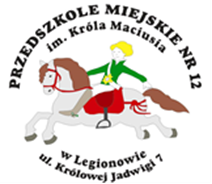 Przedszkole Miejskie nr 12               w Zespole Szkolno – Przedszkolnym nr 3 w Legionowie              ogłasza Ogólnopolski Konkurs Plastyczno-Techniczny                  pt. „Bawimy się w teatr”organizowany dla dzieci z przedszkoli i oddziałów przedszkolnych przy szkołach podstawowych na terenie całej Polski.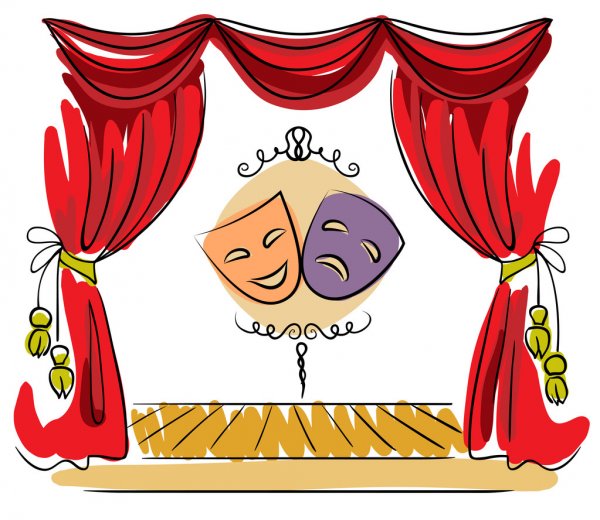 REGULAMIN KONKURSU:Organizatorami konkursu jest Przedszkole Miejskie nr 12 w Zespole Szkolno – Przedszkolnym nr 3 w Legionowie.Cele konkursu to:rozbudzenie zainteresowań teatrem i literaturą dla dzieci,rozwijanie i kształtowanie wyobraźni plastycznej dzieci,prezentacja i popularyzacja dziecięcej twórczości plastycznej.Konkurs organizowany jest dla dzieci 3-6 letnich uczęszczających do przedszkoli i oddziałów przedszkolnych przy szkołach podstawowych na terenie całej Polski.Zadaniem uczestników konkursu jest wykonanie z różnych materiałów, w różnych technikach np. kukiełki, pacynki, lalki, sylwety do teatrzyku cieni, maski, marionetki.Ilość prac: jedna placówka może dostarczyć maksymalnie dwie prace w formie elektronicznej (zdjęcie) na wskazany w regulaminie adres e-mail: konkursteatr@op.pl lub pocztą na adres: Przedszkole Miejskie nr 12 w Zespole Szkolno-Przedszkolnym nr 3, ulica Królowej Jadwigi 7, 05-120 Legionowo.Dodatkowo każde zgłoszenie powinno zawierać wypełnioną Kartę uczestnictwa(Załącznik nr 1 do Regulaminu): imię i nazwisko oraz wiek dziecka, dokładny adres i numer telefonu placówki, imię i nazwisko nauczyciela pod kierunkiem którego praca została wykonana, adres e-mail placówki oraz adres e-mail nauczyciela.Prace powinny być wykonane indywidualnie przez dzieci.Do zgłoszonej pracy należy dołączyć kartę zgłoszenia stanowiącą załącznik nr 1 do niniejszego regulaminu.Zgłoszenie prac jest równoznaczne z wyrażeniem zgody na przetwarzanie danych osobowych uczestników konkursu i opiekunów, na rzecz Organizatora oraz do publikacji w Internecie. Organizatorzy powołają komisję do oceny prac.Zastrzegamy sobie prawo do wykorzystania ich w celu promocji konkursu i placówki.Autorzy nagrodzonych prac otrzymają nagrody i dyplom, a ich opiekunowie podziękowania, które  zostaną przesłane pocztą.PRZETWARZANIE DANYCH OSOBOWYCH:Administratorem danych osobowych uczestnika konkursu oraz opiekuna jest Inspektor Ochrony Danych  – Izabela  Remjasz. W sprawach z zakresu ochrony danych osobowych mogą Państwo kontaktować się pod adresem e-mail: iod@sp7.legionowo.pl .Dane osobowe będą przetwarzane w celu organizacji i przeprowadzenia konkursu, a także w celu publikacji informacji o laureatach konkursu.Podstawą prawną przetwarzania danych jest: w przypadku imienia i nazwiska, wieku uczestnika - art. 6 ust. 1 lit. a) ogólnego rozporządzenia o ochronie danych, tj. dobrowolna zgoda rodzica lub opiekuna prawnego uczestnika.Podanie danych osobowych w postaci imienia i nazwiska uczestnika oraz jego wieku jest dobrowolne, ale konieczne do zgłoszenia udziału w konkursie. Nie podanie danych skutkować będzie brakiem możliwości wzięcia udziału w konkursie.Osoba, której dane dotyczą ma prawo do:żądania dostępu do danych osobowych oraz ich sprostowania, usunięcia lub ograniczenia przetwarzania danych osobowych,cofnięcia zgody w dowolnym momencie bez wpływu na zgodność z prawem przetwarzania, którego dokonano na podstawie zgody przed jej cofnięciem.PRACE NALEŻY PRZESŁAĆ NA ADRES EMAIL: konkursteatr@op.plZ DOPISKIEM: „BAWIMY SIĘ W TEATR” – DO 19 MARCA 2021 r.  Lista laureatów zostanie opublikowana na stronie: www.pm12.legionowo.pl;             , www.blizejprzedszkola.pl oraz na portalu społecznościowym - Facebook Przedszkola Miejskiego nr 12Laureaci zostaną powiadomieni drogą e-mailową.KRYTERIA OCENY PRAC:Zgodność pracy z tematem konkursu.Oryginalność, kreatywność, walory estetyczne.Oceny prac dokona jury powołane przez organizatora konkursu. Przewidziane są 3 nagrody główne. Więcej informacji na temat konkursu można uzyskać pod numerem telefonu: 517321796Serdecznie zapraszamy !Załącznik nr 1 do Regulaminu Ogólnopolskiego Konkursu Plastycznego „Bawimy się w teatr”.….…...…………….., ………………………. (miejscowość i data)KARTA ZGŁOSZENIA DO KONKURSUImię i nazwisko uczestnika: ……………………………………………………………………………Wiek: ………..Nazwa placówki: ………………………………………………………………………………………Adres: ………………………………………………………………………………………………….Numer kontaktowy: (….…) ……. ……..…….Adres e-mailowy: ……………………………………………………………………………………..*Przesłanie podpisanej karty zgłoszenia jest równoznaczne ze zgodą na udział dziecka w konkursie.Wyrażam zgodę na przetwarzanie przez ………………..danych osobowych mojego dziecka:	w zakresie niezbędnym do organizacjikonkursu.Oświadczam, że zapoznałem (-am) się z Regulaminem Ogólnopolskiego Konkursu Plastyczno - Technicznego „Bawimy się w teatr”.…………………………………………………… (Podpis rodzica/opiekuna prawnego)